Requerimento assinado pelo proprietário do imóvel, devidamente qualificado e com a firma reconhecida.Certidão de Demolição expedida pelo IMPLURB (via original);CND expedida pela Receita Federal/INSS, referente a contribuições previdenciárias. A lista de documentos acima não é definitiva, servindo apenas para conferência de documentação e celeridade do processo, portanto, a situação jurídica do título, das partes ou do próprio imóvel, pode ensejar o pedido de novos documentos ou complementação dos que foram depositados.A falta de algum dos documentos acima não impedirá a prenotação do título, porém, podem impedir o efetivo registro do mesmo, gerando exigências que serão descritas na Nota de Devolução.Emolumentos: Averbação sem valor (Item II da Tabela). Base de Cálculo: ver tabela de CUB do Sinduscon/AM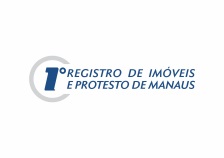 CHECKLISTCódigo:CheckPrDocumentos para PrenotaçãoData: 23/03/16Demolição Versão:0Demolição Pág:1/1DOCUMENTOS NECESSÁRIOSOBSERVAÇÕES